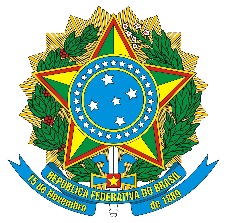 MINISTÉRIO DA EDUCAÇÃOSECRETARIA DE EDUCAÇÃO PROFISSIONAL E TECNOLÓGICAINSTITUTO FEDERAL DE EDUCAÇÃO, CIÊNCIA E TECNOLOGIA DO SUL DE MINAS GERAISEdital n° 161 de 10 de outubro de 2019ANEXO IIRECURSOPARA: Comissão de Execução do Edital 162NOME DO CANDIDATO: _________________________________________________________RG: _____________________________ CPF: __________________________________________E-MAIL DO CANDIDATO:_________________________________________________________CURSO PARA O QUAL SE INSCREVEU: ____________________________________________POLO DE OFERTA_______________________________________________________________JUSTIFICATIVA PARA O QUAL SE ENCAMINHA ESTE RECURSO:  ___________________________________________________________________________________________________________________________________________________________________________________________________________________________________________________________________________________________________________________________________________________________________________________________________________________________________________________________________________________________________________________________________________________________________________________________________________________________________________________________________________________________________________________________________________________________________________________________________________________________________________________________________________________________________________________________, ______de____________________ de_________._____________________________________________Assinatura do(a) Candidato(a)